Samodzielny Publiczny Zakład Opieki Zdrowotnej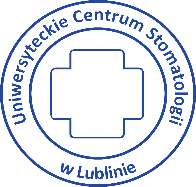 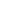 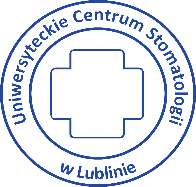 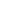 UNIWERSYTECKIE CENTRUM STOMATOLOGII W LUBLINIE20-093 Lublin, ul. Dra Witolda Chodźki 6                   tel. +48 (81) 502 17 00 	               www.ucs.lublin.pl                                        e-mail: sekretariat@ucs.lublin.pl                     NIP: 712-308-47-59	                                                           Regon: 060281989Numer sprawy: ZP.26.1.4.2024                                                                                 Lublin, dnia 09.04.2024 r.Wykonawcyubiegający się o udzielenie zamówieniadotyczy: postępowania na udzielenie zamówienia publicznego na dostawę preparatów do dezynfekcji – 4 zadaniaNa podstawie art. 284 ust. 2 oraz art. 286 ust. 1 ustawy z dnia 11 września 2019 r. – Prawo zamówień publicznych, Zamawiający, którym jest Uniwersyteckie Centrum Stomatologii w Lublinie wyjaśnia oraz modyfikuje treść Specyfikacji Warunków Zamówienia w sposób następujący:Czy Zamawiający wydzieli do osobnego Zadania produkt z Zadania 4 poz. 1 i czy dopuści:
Wielorazowy mogący być użyty też jednorazowo dyspenser posiadający suche chusteczki do nasączania środkami do dezynfekcji dużych powierzchni zmywalnych, chusteczki wykonane z niepylącej włókniny celulozowo-wiskozowo-poliestrowej do nasączenia preparatem dezynfekcyjnym, gramatura 70g/m², opakowanie: 100 chusteczek fabrycznie zapakowanych w szczelnie zamkniętym dystrybutorze, który po zużyciu nie składa się, ale się utylizuje, wyrób medyczny klasy I, rozmiar pojedynczej chusteczki 30x34cm.lub
Wielorazowy mogący być użyty też jednorazowo dyspenser posiadający suche chusteczki do nasączania środkami do dezynfekcji dużych powierzchni zmywalnych, chusteczki wykonane z niepylącej włókniny celulozowo-wiskozowo-poliestrowej do nasączenia preparatem dezynfekcyjnym, gramatura 70g/m², opakowanie: 300 chusteczek fabrycznie zapakowanych w szczelnie zamkniętym dystrybutorze, który po zużyciu nie składa się, ale się utylizuje, wyrób medyczny klasy I, rozmiar pojedynczej chusteczki 18x25cm.W PRZYPADKU ZGODY PROSIMY O WSKAZANIE SPOSOBU PRZELICZENIA.Odpowiedź: Zamawiający wymaga zgodnie z SWZ.
2) Czy Zamawiający wydzieli do osobnego Zadania produkt z Zadania 4 poz. 2 i czy dopuści:
Wielorazowy mogący być użyty też jednorazowo dyspenser posiadający suche chusteczki do nasączania środkami do dezynfekcji dużych powierzchni zmywalnych, chusteczki wykonane z niepylącej włókniny celulozowo-wiskozowo-poliestrowej do nasączenia preparatem dezynfekcyjnym, gramatura 70g/m², opakowanie: 100 chusteczek fabrycznie zapakowanych w szczelnie zamkniętym dystrybutorze, który po zużyciu nie składa się, ale się utylizuje, wyrób medyczny klasy I, rozmiar pojedynczej chusteczki 30x34cm.
lub
Wielorazowy mogący być użyty też jednorazowo dyspenser posiadający suche chusteczki do nasączania środkami do dezynfekcji dużych powierzchni zmywalnych, chusteczki wykonane z niepylącej włókniny celulozowo-wiskozowo-poliestrowej do nasączenia preparatem dezynfekcyjnym, gramatura 70g/m², opakowanie: 300 chusteczek fabrycznie zapakowanych w szczelnie zamkniętym dystrybutorze, który po zużyciu nie składa się, ale się utylizuje, wyrób medyczny klasy I, rozmiar pojedynczej chusteczki 18x25cm.
W PRZYPADKU ZGODY PROSIMY O WSKAZANIE SPOSOBU PRZELICZENIA.Odpowiedź: Zamawiający wymaga zgodnie z SWZ.
3) Dotyczy umowy- prosimy do paragrafu 5 dopisać na końcu ustęp 7 o treści:
Kary umowne jakie może naliczyć Zamawiający w związku z opóźnieniem w realizacji zamówienia mogą być zastosowane tylko w przypadku, gdy Zamawiający nie posiada aktualnie zaległości w płatnościach na rzecz Wykonawcy starszych niż 14 dni od upływu pierwotnego terminu płatności. Wznowiony bieg terminu realizacji zamówienia, po którego przekroczeniu Zamawiający może naliczać kary umowne następuje od dnia zaksięgowania zaległych środków na koncie Wykonawcy.lub
o dopisanie na końcu paragrafu 5 ustęp 7 o treści:"W przypadku niedotrzymania przez Zamawiającego terminu zapłaty faktury za dostarczony towar, Wykonawcy przysługuje prawo naliczania odsetek ustawowych i równocześnie przysługuje mu prawo naliczania kar umownych w wysokości 0.5% wartości netto z faktury za każdy dzień zwłoki w płatności.
lub
Prosimy o zmniejszenie kar umownych, którym podlegać ma Wykonawca. W obecnej sytuacji chronione są głównie interesy Zamawiającego. Prosimy o wprowadzenie zapisów chroniących interesy Wykonawcy, równoważnie do tych chroniących interesy Zamawiającego.Odpowiedź: Zamawiający wymaga zgodnie z SWZ.4) Zadanie 2 pozycja 2Uprzejmie prosimy o dopuszczenie preparatu (Mikrozid Sensitive): Gotowy do użycia, bezbarwny preparat przeznaczony do dezynfekcji małych powierzchni wyrobów medycznych wrażliwych na działanie alkoholu (plexiglas, głowice USG). Nie zawierający w składzie alkoholu, pochodnych amin oraz aldehydów, o pH 6-8. Na bazie mieszaniny różnych czwartorzędowych związków amoniowych. Możliwość aplikacji w postaci piany lub rozprysku. Spektrum działania: B, F (C.albicans), V (HIV, HBV, HCV - BVDV, Vaccinia, Rota, Papova) do 1min., Tbc- do 15 min. Produkt spełniający normę 16615. Butelka 1L. Wyrób medyczny klasy IIa.Odpowiedź: Zamawiający wymaga zgodnie z SWZ.
5) Zadanie 2 pozycja 3Uprzejmie prosimy o dopuszczenie bezbarwnego preparatu (Kodan Bezbarwny) alkoholowego do dezynfekcji skóry pacjenta przed zabiegami operacyjnymi, cewnikowaniem żył, pobieraniem krwi oraz płynów ustrojowych, zastrzykami, punkcjami, biopsjami, zdejmowaniem szwów (wskazania potwierdzone w ChPL). Preparat gotowy do użycia, zawierający min. 3 substancje czynne oraz nadtlenek wodoru. Nie zawierający alkoholu etylowego, jodu i jego pochodnych, chlorheksydyny, związków amoniowych. Spektrum działania: B (w tym MRSA), F ( drożdżaki i dermatofity), Tbc, V (HIV, HBV, rotawirus, adenowirus, herpes simplex, wirus grypy azjatyckiej). Produkt leczniczy. Op.250 ml ze spryskiwaczem. Preparat był stosowany w Państwa jednostce.Odpowiedź: Zamawiający wyraża zgodę na zaproponowanie produktu opisanego w pytaniu a jednolicona treść Załącznika nr 5 stanowi integralną część tego pisma.6) Zadanie nr 2 poz. 1 Zwracamy się z prośbą o dopuszczenie do zaoferowania gotowych do użycia chlorowych chusteczek do dezynfekcji powierzchni zanieczyszczonej materiałem organicznym. wygodne i łatwe w użyciu z możliwością do stosowania w obecności pacjentów w nagłych przypadkach, o szerokim spektrum bójczym bakterio-; prątko-; grzybo-; wiruso-; (Polio, Adeno, Noro) i sporobójcze (B. subtilis, B. cereus, C. difficile), o krótkim czasie działania – maksymalnie 15 minut, opakowania z polskimi napisami preparat do użytku profesjonalnego w opakowaniach typu tuba, z maksymalną ilością 50 chusteczek w opakowaniu z przeliczeniem ilości Odpowiedź: Zamawiający wyraża zgodę na zaproponowanie produktu opisanego w pytaniu a jednolicona treść Załącznika nr 5 stanowi integralną część tego pisma.7) Zadanie nr 2 poz. 2 Zwracamy się z prośbą o dopuszczenie do zaoferowania preparatu do dezynfekcji i mycia wszelkiego rodzaju wodoodpornych małych powierzchni oraz powierzchni nieinwazyjnych wyrobów medycznych. Gotowy do użycia, z możliwością użycia w oddziałach pediatrycznych, uniwersalny preparat myjąco dezynfekujący do wszystkich twardych powierzchni, w tym wrażliwych na alkohol, bez zawartości alkoholu formuła chemiczna na bazie nadtlenku wodoru wykazujący szeroką skuteczność biobójczą w warunkach brudnych: działanie bakterio-, prątko-, grzybo- i wirusobójcze (Polio, Adeno Noro) w czasie 1 min , o doskonałych właściwościach myjących i dezynfekcyjnych produkt bezpieczny dla tapicerki i wykładzin, opakowania z polskimi napisami , opakowania ze spryskiwaczem maksymalna pojemność – 750 ml., Odpowiedź: Zamawiający wyraża zgodę na zaproponowanie produktu opisanego w pytaniu a jednolicona treść Załącznika nr 5 stanowi integralną część tego pisma.8) Zadanie nr 2 poz. 4 Zwracamy się z prośbą o dopuszczenie do zaoferowania gotowych do użycia chusteczek o działaniu sporobójczym;- przeznaczone do dezynfekcji małych powierzchni wyrobów medycznych (w tym sond); nie zawierające w składzie pochodnych alkoholi, amin, aldehydów, fenolu, chloru oraz ich pochodnych; - nie wymagające aktywacji. - spektrum działania: B, F, Tbc, V, S do 1 min. okres przydatności po otwarciu do 28 dni. wyrób medyczny kl. IIa; opakowanie flow pack , min. 100 sztuk chusteczek o wymiarach min. 20x25 cm. Odpowiedź: Zamawiający wyraża zgodę na zaproponowanie produktu opisanego w pytaniu a jednolicona treść Załącznika nr 5 stanowi integralną część tego pisma.9) Zadanie nr 2 poz. 5 Zwracamy się z prośbą o dopuszczenie do zaoferowania preparatu w postaci tabletek dezynfekcyjnych na bazie aktywnego chloru; zawierający dichloroizocyjanuran sodu oraz kwas adypinowy (do 20%). Spektrum działania: B, F, V (polio,adeno), prątki -w stężeniu 1000ppm- 15 min, Clostridium Difficile-2000 ppm-15 min. preparat przebadany wg normy 14885 (lub równwoważnej) - obszar medyczny Możliwość użycia w pionie żywieniowym i łączenia z neutralnym detergentem, opakowanie 200 tabletek x 3,25g. z przeliczeniem ilości opakowań. Odpowiedź: Zamawiający wyraża zgodę na zaproponowanie produktu opisanego w pytaniu a jednolicona treść Załącznika nr 5 stanowi integralną część tego pisma.10) Zadanie nr 2 poz. 5 Zwracamy się z prośbą o dopuszczenie do zaoferowania preparatu w postaci tabletek dezynfekcyjnych na bazie aktywnego chloru; zawierający dichloroizocyjanuran sodu, bez kwasu adypinowego Spektrum działania: B, F, V (polio,adeno), prątki -w stężeniu 1000ppm- 15 min, Clostridium Difficile-10 000ppm15 min. preparat przebadany wg normy 14885 (lub równwoważnej) - obszar medyczny Możliwość użycia w pionie żywieniowym, opakowanie 300 tabletek x 2,75 g. Odpowiedź: Zamawiający wyraża zgodę na zaproponowanie produktu opisanego w pytaniu a jednolicona treść Załącznika nr 5 stanowi integralną część tego pisma.11) Zadanie nr 4 poz. 1 Zwracamy się z prośbą o dopuszczenie do zaoferowania jednorazowych dyspenserów posiadających suche chusteczki do nasączania środkami do dezynfekcji dużych powierzchni zmywalnych, chusteczki wykonane z niepylącej włókniny poliestrowej i wiskoza do nasączenia preparatem dezynfekcyjnym, gramatura 50/m², opakowanie: 150 chusteczek fabrycznie zapakowanych w zamkniętym foliowym opakowaniu, wyrób medyczny, rozmiar pojedynczej chusteczki 18cm x 39 cm + wiadro Odpowiedź: Zamawiający wymaga zgodnie z SWZ.12) Zadanie nr 4 poz. 2 Zwracamy się z prośbą o dopuszczenie do zaoferowania jednorazowych dyspenserów posiadających suche chusteczki do nasączania środkami do dezynfekcji dużych powierzchni zmywalnych, chusteczki wykonane z niepylącej włókniny poliestrowej i wiskoza do nasączenia preparatem dezynfekcyjnym, gramatura 50/m², opakowanie: 150 chusteczek fabrycznie zapakowanych w zamkniętym foliowym opakowaniu, wyrób medyczny, rozmiar pojedynczej chusteczki 16cm x 30 cm + wiadro Odpowiedź: Zamawiający wyraża zgodę na zaproponowanie produktu opisanego w pytaniu a jednolicona treść Załącznika nr 5 stanowi integralną część tego pisma.13) Zadanie nr 4 poz. 3 Zwracamy się z prośbą o dopuszczenie do zaoferowania chusteczek do szybkiej dezynfekcji sprzętu medycznego w tym monitorów, wrażliwego nadziałanie alkoholu; - na bazie czwartorzędowego związku amonowego, spektrum działania B( łącznie z MRSA), F (C. albicans) w czasie do 1 min., V (HBV, HIV, HCV, Corona, Vaccinia) w czasie 30 sek., Noro - 30sek. roztwór, którym są nasączone, nie może posiadać w swoim składzie alkoholi, chloru, aldehydów, fenoli, wyrób medyczny opakowanie typu soft -pack 100 szt. chusteczek o wymiarach min. 20 x 28 cm o gramaturze min 40g/m2 Odpowiedź: Zamawiający wyraża zgodę na zaproponowanie produktu opisanego w pytaniu a jednolicona treść Załącznika nr 5 stanowi integralną część tego pisma.14) Zadanie nr 4 poz. 4 Zwracamy się z prośbą o dopuszczenie do zaoferowania chusteczek do szybkiej dezynfekcji sprzętu medycznego w tym monitorów, wrażliwego nadziałanie alkoholu; - na bazie czwartorzędowego związku amonowego, spektrum działania B( łącznie z MRSA), F (C. albicans) w czasie do 1 min., V (HBV, HIV, HCV, Corona, Vaccinia) w czasie 30 sek., Noro - 30sek. roztwór, którym są nasączone, nie może posiadać w swoim składzie alkoholi, chloru, aldehydów, fenoli, wyrób medyczny opakowanie typu tuba 200 szt. chusteczek o wymiarach min. 20 x 20 cm o gramaturze min 23g/m2Odpowiedź: Zamawiający wymaga zgodnie z SWZ w pozycji nr 3A kosztorysu ofertowego.15) Dot. Zadania 1 poz. 7 i 7A Prosimy dopuszczenie do oceny chusteczek spełniających zapisy SWZ o lepszym spektrum mikrobójczym w wymaganym czasie wobec:B (w tym MRSA, VRE), F (Candida Albicans, Aspergillus Niger), Tbc(M.terrae+avium), V (Rota, Vaccinia, BVDV, Noro,adeno, Polio) w czasie do 2 min. Konfekcjonowanych w tuby po 200 sztuk z przeliczeniem ilości.Odpowiedź: Zamawiający wymaga zgodnie z SWZ.16) Dotyczy Zadania nr 2 Pozycja 4 - Czy zamawiający wyrazi zgodę na zaoferowanie polipropylenowych chusteczek jednorazowych nasączonych sporobójczym preparatem na bazie nadtlenku wodoru opartego na technologii AHP, kwasu glikolowego, związków powierzchniowo-czynnych oraz alkoholu benzylowego? Skuteczność mikrobójcza potwierdzona badaniami w warunkach brudnych wg Norm Europejskich: bakterie (EN13727, EN16615), prątki (EN 14348), drożdżaki (EN16615, EN13624, EN13697), wirusy: Polio, Adeno, Noro (EN14476), spory C. difficile (EN13704). Czas ekspozycji do 1 minuty, prątki do 10 minut, C. difficile do 3 minut. zarejestrowany jako produkt biobójczy oraz wyrób medyczny kl. IIa. Przeznaczone do dezynfekcji i mycia powierzchni , powierzchni nieinwazyjnych wyrobów medycznych, w tym głowic USG oraz różnego rodzaju wyposażenia. Opakowanie w tubie ze szczelnym zamknięciem, ilość 80 sztuk, rozmiar 20x30 cm?Odpowiedź: Zamawiający wyraża zgodę na zaproponowanie produktu opisanego w pytaniu a jednolicona treść Załącznika nr 5 stanowi integralną część tego pisma.Dotyczy Zadania nr 2 Pozycja 4 – Prosimy o potwierdzenie , że zamawiający określił ilość op. 1500 dla op. o poj. 50 szt. chusteczek a w przypadku innej wielkości opakowania należy przeliczyć ilość do pełnych opakowań.Odpowiedź: Zamawiający wymaga zaoferowania 1500 opakowań o pojemności min. 50 sztuk chusteczek, jednak dla produktów o pojemności 100 sztuk oraz 80 sztuk wprowadzono proporcjonalne przeliczenie ilości zgodnie ze zmodyfikowanym załącznikiem nr 5.Dotyczy Zadania nr 2 Pozycja 5 - Czy zamawiający dopuści do oceny preparat chlorowy w tabletkach do dezynfekcji powierzchni, oparty o aktywny chlor (dihydrat dichloroizocyjanuranu sodu), tabletka o gramaturze 2,72g o zawartości 1,5 g aktywnego chloru, pH ok 8? Spektrum działania: B, Y, V (Polio, Adeno, Noro) 1000 ppm w czasie 15 minut; Tbc, F 2000 ppm. 15 min.; skuteczność wobec C. difficile w warunkach brudnych 10 000 ppm 15 min.; Stabilność roztworu roboczego 3 dni. Produkt biobójczy, opakowanie 300 tabletek?Odpowiedź: Zamawiający wyraża zgodę na zaproponowanie produktu opisanego w pytaniu a jednolicona treść Załącznika nr 5 stanowi integralną część tego pisma.Niniejsze „Wyjaśnienia i zmiany treści SWZ” stanowią integralną część Specyfikacji Warunków Zamówienia w prowadzonym postępowaniu.Pozostałe zapisy SWZ pozostają bez zmian. Prosimy o uwzględnienie udzielonych wyjaśnień 
i zapraszamy do składania ofert. 						Z poważaniem,DyrektorUniwersyteckiego Centrum Stomatologiiw Lubliniedr hab. n. med. Elżbieta Pels